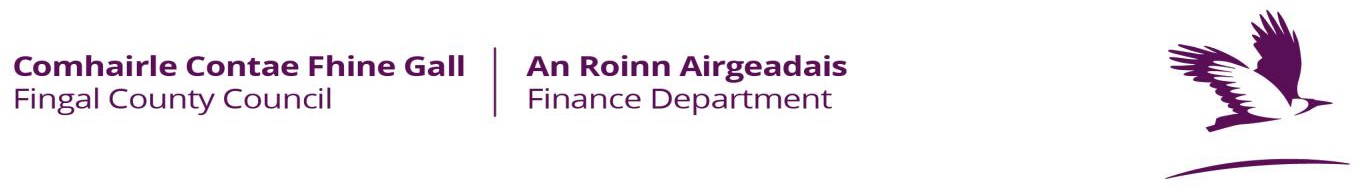 Statutory Declaration of LPRTo be submitted with completed application form for Certificates of Exemption under Section 4 of The Local Government (Charges) Act 2009 and as amended by section 19 (1) of the Local Government (Household Charge) Act 2011STATUTORY DECLARATION OF …………………………………………………………………….…..LPR of the late (Name of deceased)……………………………………………………………………….I/We	of(LPR address)………………………………………………………………………………………………….aged 18 years and upward do SOLEMNLY AND SINCERELY DECLARE and say as follows;I/We say that the late…	was the registered owner of theProperty at…………………………….……………………………………………………………….(hereinafter called “the property”).I/We say that the late…	resided in the property ashis/her principal private residence on the NPPR liability dates (please tick the appropriate boxes)31st of March 2013I/We say that the property is exempt from the Local Government (Charges) Act 2009 by virtue of Section 4(1)(a)(i) as the property was his/her principal place of residence on the liability dates.This Declaration is made for the benefit of Fingal County Council…/…Bosca 174, Áras an Chontae, Sord, Fine Gall, Co. Bhaile Átha CliathP.O. Box 174, County Hall, Swords, Fingal, Co. DublinDeclared by (LPR’s name) ………………………………………………………………………………At ……………………………………………………………………….. on ………………………………Before me a Commissioner for Oaths/Peace Commissioner/Practising Solicitor and I know the Deponent/s(this form should not be signed by the Deponent’s Solicitor or anyone within their firm of Solicitors as per Section 72 (2) of the Solicitors (Amendment) Act, 1994)Signature (Commissioner for Oaths/ Peace Commissioner/Practising Solicitor)OFFICIAL STAMPPrinted Name & Address/Stamp of (Commissioner for Oaths/Peace Commissioner/Practising Solicitor)Signature (LPR)	Printed Name (LPR)Signature (LPR)	Printed Name (LPR)Note:THIS DECLARATION, WHEN COMPLETED AND WITNESSED BY A SOLICITOR/ COMMISSIONER FOR OATHS/PEACE COMMISSIONER SHOULD BE RETURNED TO NPPRUNIT BY POST OR EMAIL nppr@fingal.ie